ИЗБИРАТЕЛЬНАЯ КОМИССИЯ МУНИЦИПАЛЬНОГО ОБРАЗОВАНИЯ  ЗИМНИЦКОГО СЕЛЬСКОГО ПОСЕЛЕНИЯ  САФОНОВСКОГО РАЙОНА СМОЛЕНСКОЙ ОБЛАСТИПОСТАНОВЛЕНИЕот 31 августа 2015 года                                                                                    № 51Об утверждения графика работы участковых комиссий избирательных участков № 464 № 465 при проведении досрочного голосования на выборах депутатов Совета депутатов Зимницкого сельского поселения Сафоновского района Смоленской областиВ соответствии с пунктом 4 статьи 65 Федерального закона от 12 июня 2002 года №67-ФЗ «Об основных гарантиях избирательных прав и права на участие в референдуме граждан Российской Федерации» и пунктом 2 статьи  391 областного закона от 3 июля 2003 года № 41-з «О выборах органов местного самоуправления в Смоленской области» избирательная комиссия муниципального образования Зимницкого сельского поселения Сафоновского района Смоленской областип о с т а н о в и л а:1. Утвердить следующий график работы участковых комиссий избирательных участков № 464 № 465 при проведении досрочного голосования на выборах депутатов Совета депутатов Зимницкого сельского поселения Сафоновского района Смоленской области:- рабочие дни: с 16.00 до 20.00- выходные и праздничные дни: с 10.00 до 14.00 (без перерыва на обед).2. Разместить настоящее постановление на официальном сайте Администрации Зимницкого сельского поселения Сафоновского района Смоленской области.3. Направить настоящее постановление в участковые комиссии избирательных участков № 464 № 465.Председатель комиссии                                                              Л.В. ДмитриенкоСекретарь комиссии                                                                    Т.А. Саулина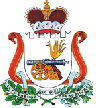 